პროექტიაჭარის ავტონომიური რესპუბლიკის უმაღლესი საბჭოს ბიუროს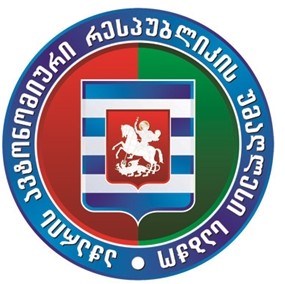 2021 წლის 2 ივნისის№9 სხდომად ღ ი ს წ ე ს რ ი გ ი16:00სთ.1. აჭარის ავტონომიური რესპუბლიკის 2020 წლის რესპუბლიკური ბიუჯეტის შესრულების წლიური ანგარიში;მომხსენებელი: მარინე გვიანიძე  -  უმაღლესი საბჭოს საფინანსო-საბიუჯეტო დაეკონომიკურ საკითხთა კომიტეტის თავმჯდომარე2. აჭარის ავტონომიური რესპუბლიკის უმაღლესი საბჭოს დადგენილების პროექტი ,,აჭარის ავტონომიური რესპუბლიკის უმაღლესი საბჭოს 2022 წლის ბიუჯეტის პროექტის დამტკიცების შესახებ“(09-01-08/16, 27.05.2021წ.).მომხსენებელი: მარინე გვიანიძე  -  უმაღლესი საბჭოს საფინანსო-საბიუჯეტო დაეკონომიკურ საკითხთა კომიტეტის თავმჯდომარე3. აჭარის ავტონომიური რესპუბლიკის 2021 წლის რესპუბლიკური ბიუჯეტის პირველი კვარტლის შესრულების ანგარიში;მომხსენებელი: მარინე გვიანიძე  -  უმაღლესი საბჭოს საფინანსო-საბიუჯეტო დაეკონომიკურ საკითხთა კომიტეტის თავმჯდომარე4. აჭარის ავტონომიური რესპუბლიკის უმაღლესი საბჭოს დადგენილების პროექტი ,,საქართველოს კონსტიტუციის 45-ე მუხლის შესაბამისად, საკანონმდებლო   ინიციატივის   წესით    საქართველოს   კანონის    პროექტების,,მაჭახლის   დაცული   ლანდშაფტის   შექმნისა   და   მართვის   შესახებ“   და,,საქართველოს ადმინისტრაციულ სამართალდარღვევათა კოდექსში ცვლილების შეტანის შესახებ“ საქართველოს პარლამენტში წარდგენის თაობაზე“ (09-01-08/14, 20.05.2021წ.).მომხსენებელი: ვლადიმერ მგალობლიშვილი - უმაღლესი საბჭოს საკონსტიტუციო, იურიდიულ და საპროცედურო საკითხთა კომიტეტის თავმჯდომარე5. აჭარის ავტონომიური რესპუბლიკის უმაღლესი საბჭოს დადგენილების პროექტი ,,საქართველოს კონსტიტუციის 45-ე მუხლის შესაბამისად, საკანონმდებლო ინიციატივის წესით საქართველოს კანონის პროექტის,,მაუწყებლობის შესახებ“ საქართველოს კანონში ცვლილების შეტანის თაობაზე საქართველოს პარლამენტში წარდგენის თაობაზე“ (09-01-08/15, 27.05.2021წ.).მომხსენებელი: ვლადიმერ მგალობლიშვილი - უმაღლესი საბჭოს საკონსტიტუციო, იურიდიულ და საპროცედურო საკითხთა კომიტეტის თავმჯდომარე6. აჭარის ავტონომიური რესპუბლიკის უმაღლესი საბჭოს ფრაქციის „ერთიანი ნაციონალური მოძრაობა“ რეგისტრაციის შესახებ.მომხსენებელი: ვლადიმერ მგალობლიშვილი - უმაღლესი საბჭოს საკონსტიტუციო, იურიდიულ და საპროცედურო საკითხთა კომიტეტის თავმჯდომარე